ZÁMĚR :Obec Bílá Lhota má záměr podle § 39 odst. 1 zákona 128/2000 Sb. v platném znění1) Pronajmout v katastrálním území Hrabí: - část pozemku parc.č. 286/1- 8,75m2 z celkové výměry 591m2  – ostatní plocha. 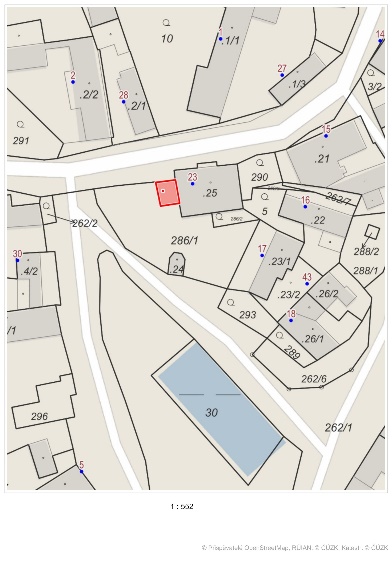 Případné nabídky lze uplatnit písemně na OÚ Bílá Lhota č.p. 1, 783 21 Chudobín a to nejpozději do 15-ti dnů od zveřejnění tohoto záměru. Podrobnější informace obdržíte na OÚ Bílá Lhota nebo na tel. č. 585 340 078, mobil 724 184 368. V Bílé Lhotě dne 25.4.2022Vyvěšeno: 25.4.2022						 Jan Balcárek Sejmuto:  							     starosta